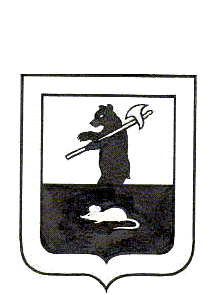 АДМИНИСТРАЦИЯ  ГОРОДСКОГО  ПОСЕЛЕНИЯ  МЫШКИНПОСТАНОВЛЕНИЕг.Мышкин22.06.2021                                                                                                        № 116О внесении изменений в постановлениеАдминистрации  городского  поселенияМышкин  от  03.03.2021  № 42 «О создании  рабочей  группы по выявлению на территории городского поселения  Мышкин объектовиндивидуального жилищного строительства, права на которые незарегистрированы в  установленномзаконом  порядке»        Руководствуясь   п.20  ч.1  ст.14   Федерального  закона  от 06.10.2003 №131-ФЗ «Об общих принципах организации местного самоуправления в Российской Федерации», Уставом городского поселения Мышкин  Мышкинского муниципального района Ярославской области,  во исполнение   рекомендации Департамента строительства Ярославской области по исполнению   поручения  заместителя Председателя Правительства Российской Федерации М.Ш.Хуснуллина, в целях выявления эксплуатируемых индивидуальных жилых домов на  территории городского поселения Мышкин, незарегистрированных в установленном порядке, ПОСТАНОВЛЯЕТ:       1. Внести  изменения в постановление  Администрации  городского  поселения  Мышкин  от  03.03.2021  № 42   « О создании  рабочей  группы по выявлению на территории городского поселения  Мышкин объектов индивидуального жилищного строительства, права на которые не зарегистрированы в  установленном законом  порядке», изложив Приложение  №1  «Состав  рабочей  группы   по  выявлению   на территории   городского  поселения  Мышкин объектов  индивидуального жилищного строительства, права на которые не зарегистрированы в установленном  законом порядке» в новой редакции (прилагается).        2. Опубликовать настоящее постановление в газете «Волжские зори» и разместить на официальном сайте Администрации городского поселения Мышкин в  информационно - телекоммуникационной  сети  «Интернет».3. Контроль за исполнением настоящего постановления  оставляю  за  собой.  4.  Настоящее  постановление  вступает  в  силу  с  момента  подписания.    Глава   городскогопоселения Мышкин                                                                              Е.В.ПетровПриложение  №1  к  постановлению                                                                               Администрации  городского  поселения  Мышкин от  22.06.2021  № 116 Состав  рабочей  группы   по  выявлению   на территории   городского  поселения  Мышкин объектов  индивидуального жилищного строительства, права на которые не зарегистрированы в установленном  законом порядкеКошутина Анна Александровна – заместитель  Главы Администрации городского  поселения  Мышкин   – председатель  рабочей группы;Луцеева Людмила Алексеевна – начальник  организационно - правового отдела Администрации городского поселения Мышкин – заместитель председателя  рабочей  группы;Чижова Елена Германовна – консультант Администрации городского поселения  Мышкин – секретарь  рабочей  группыЧлены  рабочей  группы:   Челышева Екатерина  Андреевна - ведущий специалист организационно-правового  отдела  Администрации  городского  поселения  Мышкин;Сергеева  Ирина  Борисовна – ведущий специалист МУ «Управление городского хозяйства»;Сухова  Елена  Сергеевна - ведущий специалист МУ «Управление городского хозяйства»;Черенкова  Наталия  Викторовна – участковый  уполномоченный  полиции Отд МВД России по Мышкинскому району лейтенант полиции (по согласованию);Яблокова  Наталья  Николаевна –  начальник  Мышкинской  ГРН и РГ     ООО  «Газпром межрегионгаз Ярославль»  (по согласованию);Смирнов  Анатолий Леонидович – руководитель Мышкинского представительства  ПАО «ТНС энерго Ярославль»  (по согласованию);Толстиков  Андрей  Алексеевич - мастер Мышкинского участка АО «ЯрЭСК»  (по согласованию)